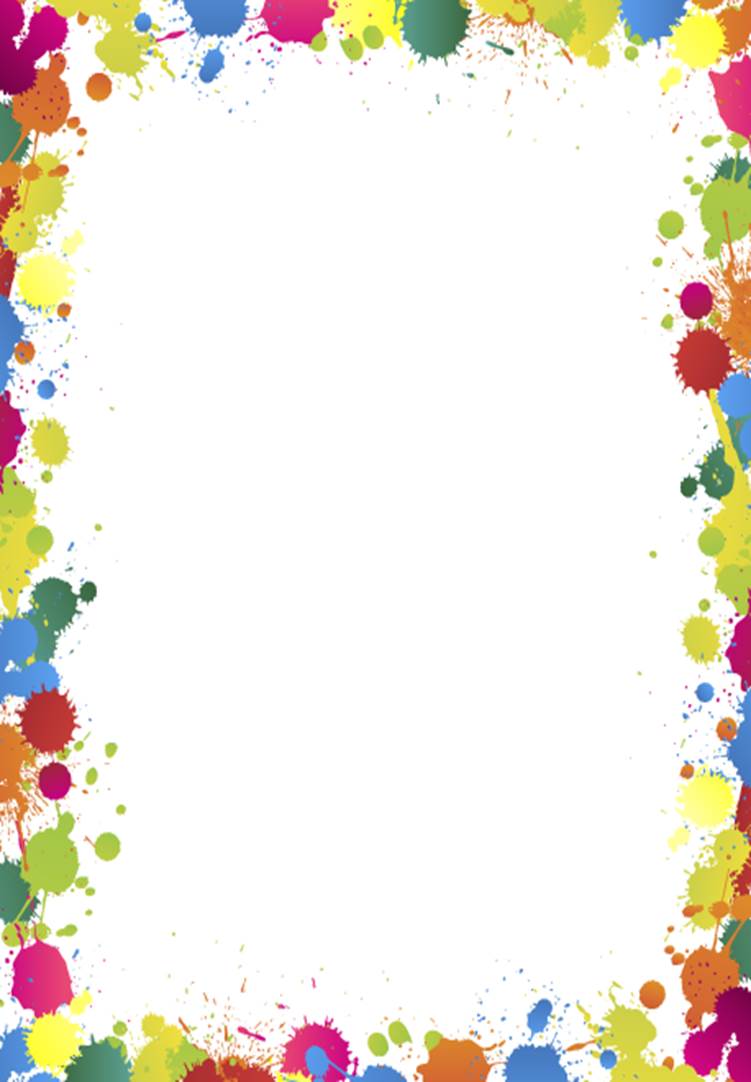 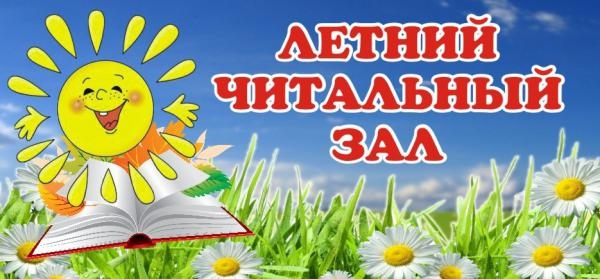                                            ШКОЛЬНЫЙ   БИБЛИОТЕЧНЫЙ   КЛУБ
«КНИГОЧЕЙ»01.06.2022- 20.06.202215.08.2022- 31.08.202210.00 час.-12.00 час.(кроме выходных)(рук. Кревсун  Светлана Васильевна)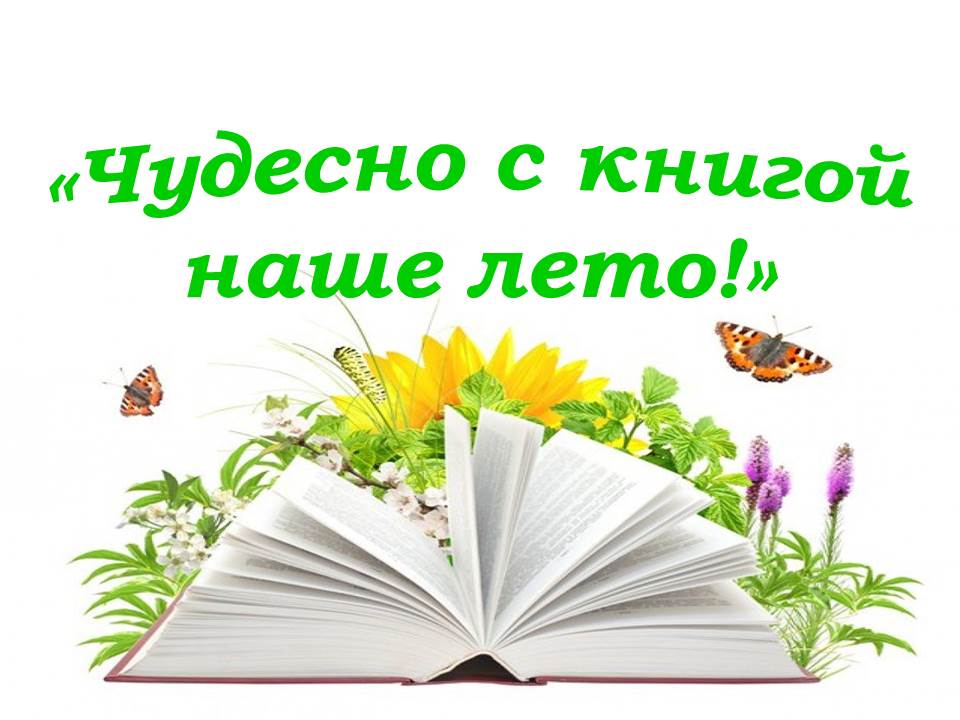 